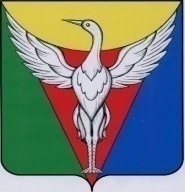 АДМИНИСТРАЦИЯ УЙСКО-ЧЕБАРКУЛЬСКОГО СЕЛЬСКОГО ПОСЕЛЕНИЯОКТЯБРЬСКОГО МУНИЦИПАЛЬНОГО РАЙОНА ЧЕЛЯБИНСКОЙ ОБЛАСТИРАСПОРЯЖЕНИЕ_________________________________________________________________________________от  24.08.2023 г.  № 24-р	                                                                            		О внесении изменений в распоряжение № 25-р от 13.07.2022г. «О   реализации инициативных проектов на территории Уйско-Чебаркульского сельского поселения»В соответствии с Федеральным законом от 06 октября 2003 года                          № 131-ФЗ «Об общих принципах организации местного самоуправления в Российской Федерации»,  Законом Челябинской области от 22 декабря 2020 года № 288-ЗО «О некоторых вопросах правового регулирования отношений, связанных с инициативными проектами, выдвигаемыми для получения финансовой поддержки за счет межбюджетных трансфертов из областного бюджета»  1. Внести в распоряжение  Администрации Уйско-Чебаркульского сельского поселения № 25-р от  13.07.2022 г. «О   реализации инициативных проектов на территории Уйско-Чебаркульского сельского поселения (далее – распоряжение) следующие  изменения:пункт 1распоряжения изложить в новой редакции:«1. Установить сроки внесения инициативных проектов в администрацию Уйско-Чебаркульского сельского поселения Октябрьского муниципального района с 01 октября по 31 октября года, предшествующего очередному финансовому году, для инициативных проектов, реализация которых будет осуществляться, начиная с 2024 года. Планируемый срок реализации инициативного проекта не должен превышать один год.»2. Настоящее распоряжение вступает в силу со дня подписания.3. Настоящее распоряжение подлежит  размещению на официальном сайте администрации Уйско-Чебаркульского сельского поселения в информационно-телекоммуникационной сети «Интернет».Глава Уйско-Чебаркульского сельского поселения                                                                   С.А. Бочкарь